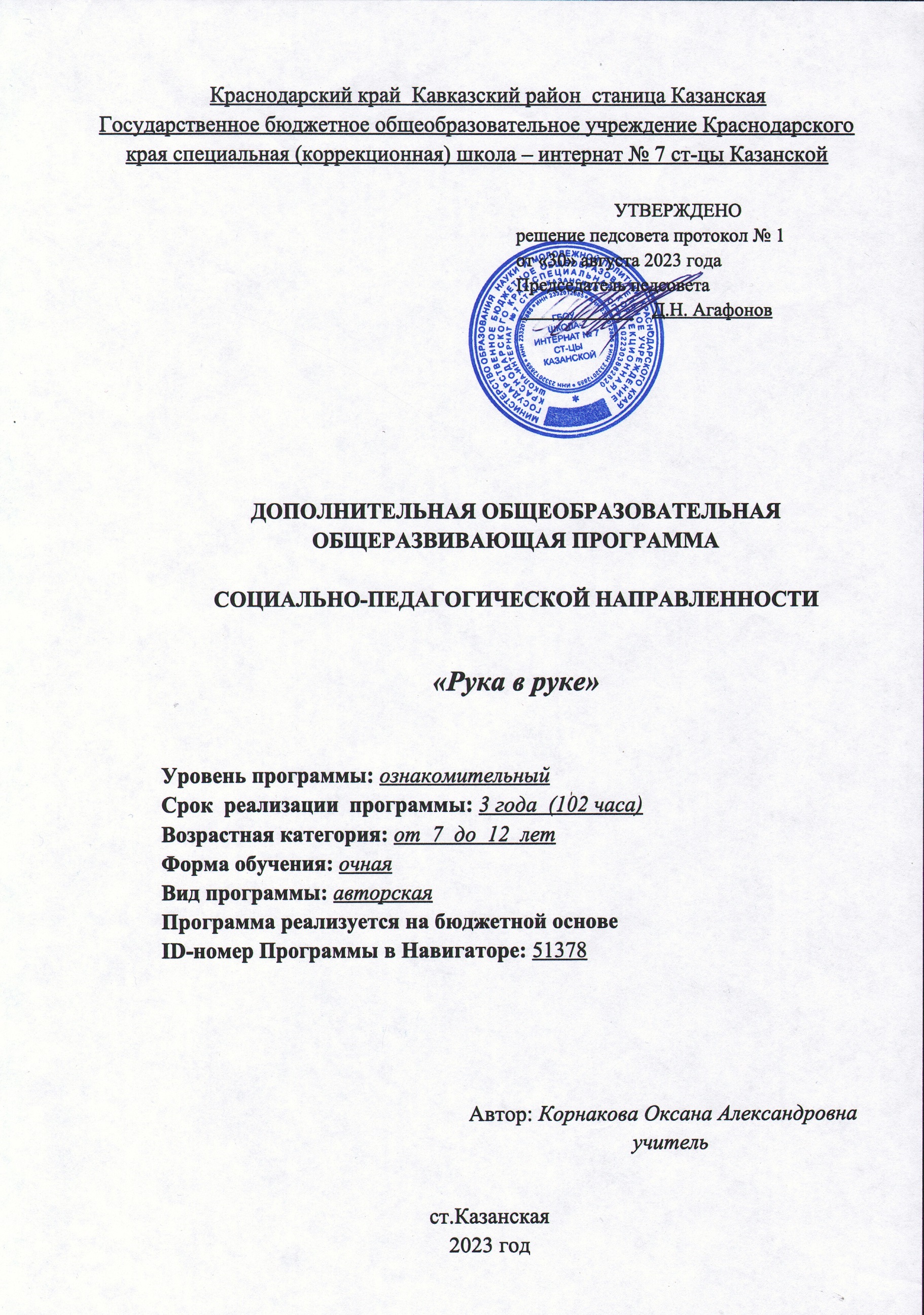 ПАСПОРТдополнительной  общеобразовательной общеразвивающей  программы«Рука в руке»   социально – педагогической  направленностиВведение   Дополнительная общеобразовательная общеразвивающая программа «Рука в руке» составлена с учетом: требований реализации ФГОС образования обучающихся с умственной отсталостью (интеллектуальными нарушениями);  психолого-возрастных особенностей учащихся начальных классов специальной (коррекционной) школы-интернат.   Дети с умственной отсталостью (интеллектуальными нарушениями) характеризуются стойким нарушением и недоразвитием всех психических процессов, что отчётливо прослеживается в сфере познавательной деятельности. В силу интеллектуальной недостаточности страдает личность ребёнка с ОВЗ, страдают коммуникативные и регулятивные навыки. У многих обучающихся специальной (коррекционной) школы повышенный уровень агрессивности, проявление враждебности, жестокости; двигательная расторможенность; сниженный уровень самоконтроля; негативизм и упрямство.   Наличие перечисленных особенностей и нарушений в личностном и эмоциональном развитии детей с ОВЗ требуется коррекционно-развивающая работа в этом направлении. Времени на уроках для проведения индивидуальной коррекционной работы не достаточно. В решении данной проблемы поможет общеобразовательная общеразвивающая    программа социально-педагогической направленности «Рука в руке». Программа «Рука в руке» представляет собой инструмент для формирования психологически устойчивой личности ребенка и сохранения психологического здоровья детей, способствует развитию интереса ребенка к познанию собственных возможностей, учит находить пути и способы преодоления трудных жизненных ситуаций, что является базовой основой в дальнейшем для более успешной социальной адаптации детей. Программа составлена на основе нормативных документов:Закон Российской Федерации от 29 декабря 2012 г. № 273-ФЗ «Об образовании в Российской Федерации».Указ президента Российской Федерации от 07.05.2018г. №204 «О национальных целях и стратегических задачах развития Российской Федерации на период до 2024 года».Распоряжение Правительства Российской Федерации от 29 мая 2015 года № 996-р «Стратегия развития воспитания в Российской Федерации на период до 2025 года».Национальный проект «Образование» (2019-2024).Федеральный проект «Успех каждого ребёнка» (2019-2024).Концепция развития дополнительного образования детей до 2030 года.Приказ Министерства просвещения РФ от 27 июля 2022 г. N 629 «Об утверждении Порядка организации и осуществления образовательной деятельности по дополнительным общеобразовательным программам».Приказ Министерства труда и социальной защиты Российской Федерации от 5 мая 2018 г. № 298н «Об утверждении профессионального стандарта «Педагог дополнительного образования детей и взрослых».Приказ Минобрнауки России от 19 декабря 2014 г. № 1599 «Об утверждении федерального государственного образовательного стандарта образования обучающихся с умственной отсталостью (интеллектуальными нарушениями)».Приказ Минпросвещения РФ от 24 ноября 2022г. № 1026 "Об утверждении федеральной адаптированной основной общеобразовательной программы обучающихся с умственной отсталостью (интеллектуальными нарушениями)".Постановление главного государственного врача РФ от 28.01.2021г №2 Об утверждении санитарных правил и норм СанПин 1.2.3685-21 «Гигиенические нормативы и требования к обеспечению безопасности и (или) безвредности для человека факторов среды обитания». Постановление Главного государственного санитарного врача Российской Федерации от 28 сентября 2020 № 28 «Об утверждении санитарных правил СП 2.4.3648-20 «Санитарно-эпидемиологические требования к организациям воспитания и обучения, отдыха и оздоровления детей и молодёжи».Письмо МОН и МП Краснодарского края от 28.04.2016г. №47-7098/16-11 «О направлении методических рекомендаций по составлению рабочих программ учебных предметов, курсов».Письмо Министерства образования и науки РФ от 18 ноября 2015 года № 09-3242 «Методические рекомендации по проектированию дополнительных общеразвивающих программ».Методические рекомендации по реализации образовательных программ начального общего, основного общего, среднего общего образования, образовательных программ среднего профессионального образования  и  дополнительных  общеобразовательных программ с применением электронного обучения и дистанционных образовательных технологий от 20 марта 2020 г. Министерство просвещения РФ.Рекомендации по реализации внеурочной деятельности, программы воспитания и социализации дополнительных общеобразовательных программ с применением дистанционных образовательных технологий, письмо Минпросвещения России от 7 мая 2020 г.№ВБ-97/04.Проектирование и экспертирование дополнительных общеобразовательных общеразвивающих программ: требования и возможность вариативности: учебно-методическое пособие / И.А. Рыбалёва. - Краснодар: Просвещение-Юг, 2019г.Комплекс основных характеристик образования.Направленность дополнительная общеобразовательная общеразвивающая программа «Рука в руке» имеет социально – гуманитарную направленность. Программа предполагает систематическое обучение основам психологии согласно возрастным показателям учащихся, обучение решению проблемных ситуаций, повышение уровня  психологической культуры.Новизна в изучении личности каждого ребенка, непрерывном психологическом сопровождении, с учетом динамики развития. По результатам вводной разъяснительной беседы в начале занятия, дети по наводящим вопросам с помощью педагога устанавливают тему занятия. Введен ритуал приветствия и окончания занятия, что способствует сплочению участников объединения. В конце теоретического изложения новой темы, дети совместно с педагогом моделируют ситуацию, где необходимо применение изложенного материала, и обыгрывают ее в сюжетно – ролевой игре. Основная идея в интеграции и систематизации психологического материала, что предполагает объединение различных направлений деятельности психолога.Актуальность психологическое сопровождение детей с умственной отсталостью (интеллектуальными нарушениями), способствует созданию социально – психологических условий для развития личности учащихся с ОВЗ и их успешного обучения. Внеурочная деятельность является одним из таких условий. Проблема формирования психологически устойчивой личности в условиях обучения в специальной (коррекционной) школе на сегодняшний день является очень актуальной. В особой ситуации риска находятся младшие школьники, поскольку именно им необходимо быстро адаптироваться к условиям школьной жизни при физиологической незрелости организма.  Учебные умения и навыки детей с ОВЗ развиваются быстрее при наиболее полной психологической готовности к школьному обучению.  Сочетание практической и игровой деятельности, решение проблемных ситуаций, доставляет ребятам удовольствие получить результат тех или иных действий.  Преимущество  данной  программы    в  знакомстве  умственно отсталых детей первостепенно с ролью ученика. В дальнейшем они получают более полное представление о своих индивидуальных способностях, возможностях, достоинствах и   недостатках при помощи игровых методов, арт – терапии, конструирования, сказкотерапии…Педагогическая целесообразность  Программа основывается на общедидактических принципах, важнейшими из которых являются: принцип научности, последовательности и системности изложения материала, преемственности и перспективности, связи теории с практикой, доступности, наглядности.  Программа основана на развитии интереса к познаниям своих психологических возможностей, психологических способностей.  У детей с ОВЗ развиваются личностные качества, такие как: трудолюбие, активность, ответственность, чувство товарищества, честность, справедливость, отзывчивость, вежливость, терпение, усердие, самостоятельность, аккуратность, способность к волевой регуляции своего поведения.  Учащиеся радуются и с большим желанием начинают заниматься, когда видят, как возрастают их силы и возможности. Какой восторг и чувство собственного достоинства испытывает ребенок с ОВЗ, когда подводятся итоги занятия и ребенок с помощью педагога оценивает свою деятельность и слышит похвалу.  Предлагаемые в программе виды деятельности являются целесообразными для детей  с умственной отсталостью данного возраста, так как учтены психологические особенности, уровень умений и навыков, а содержание отображает познавательный интерес данного возраста.Отличительные особенности данной программы от подобных программ в систематизации материала. Эффективность программы во многом зависит от того, как отобран и организован материал, логические задания, наглядные пособия для показа и изготовляемые самими детьми. Программа носит вариативный характер:*   как часть, входящая в общий комплекс  системы развития детей,* как интегрированная программа (взаимосвязана с другими учебными предметами:    развитие речи, изобразительная деятельность)* как отдельная программа обучения: формирование и сохранение психологически устойчивой личности, что является базовой опорой в дальнейшем для более успешной социальной адаптации детей.Адресат программы  учащиеся с ОВЗ и инвалидностью, в возрасте от 7 до 12 лет. Уровень программы, объем и сроки реализации дополнительной общеобразовательной программы. Объем программы рассчитан на три года: 102 часа, 1 час в неделю.* предельная наполняемость групп –  6 человек;* продолжительность одного занятия 40 минут;* по одному занятию в неделю, в каждой возрастной группе;* состав группы может меняться.Структура программы «Рука в руке» включает в себя три блока: 1 блок –  «Начиналки» возраст детей 7-8 лет; 2 блок – «Познавалки» возраст детей от 9-10 лет; 3 блок – «Повзрослелки» возраст детей от 10- 12 лет. Формы обучения – очная.Особенности организации образовательного процесса - в соответствии с учебным планом образовательного учреждения, сформированы группы учащихся одного возраста, являющиеся основным составом кружка. Занятия групповые с ярко выраженным индивидуальным подходом. Виды занятий (практические и теоретические): занятия – беседы, занятия – дискуссии, занятия – рисования, занятие – конкурс; занятия – аппликации, рисование, занятия – моделирование, занятия-игры, занятия-сказки, занятия-путешествия, занятия - конструирования.  Основное преимущество реализации программы внеурочной деятельности «Рука в руке» непосредственно в общеобразовательной организации заключается в том, что созданы все условия для полноценного пребывания обучающихся с умственной отсталостью (интеллектуальными нарушениями) в общеобразовательной организации в течение дня, содержательном единстве учебного, воспитательного и коррекционно-развивающего процессов.Цель программы: формирование психологически устойчивой личности.Задачи программы:Предметные: становление навыков преобразования изученного материала в повседневной жизни. Формирование умения выделять главное, сравнивать, обобщать; формирование умения и навыка учебно-познавательного характера: сознательное слушание объяснений педагога.Метапредметные: коррекция и развитие коммуникативных, регуляторных и познавательных навыков.Личностные: формирование внутренней позиции школьника, адекватной самооценки, познавательной активности, критики к своему поведению, ориентация на выполнение морально – нравственных норм.Учебный планСодержание  учебного планаI. Я школьник (15 час):Теория: Я умею преодолевать трудности. Я умею слушать других. Я умею учится у ошибки. Я умею быть доброжелательным. Я умею быть ласковым. Я умею делать задания вместе с другими. Я умею слушать мнения другого.Практика: Вводное занятие: игры на знакомство, выявление начальных знаний и умений детей. Игры драматизации: «Не повторяй  ошибку», «Вежливость», «Как решить конфликт?». Сказка «Я умею быть доброжелательным». Мультимедиа: «В стране невыученных уроков», «Ссора». Рисование портрета ученика. Конструирование «Госпожи доброжелательности». Презентация: «Я ученик».II.  В стране чувств (18 час) Теория: Что такое мимика. Как доставить радость окружающим. Грусть. Страх, как с ним справится. Управление гневом. Обида.Практика: Игры драматизации: «Я делюсь своею радостью», «Жестикуляция», «Страхи в домиках», «Управление гневом». Мультимедиа: «Как ослик счастье искал», «Ахи-страхи», «Обида», «Песенка радости». Сказка – о чувствах. Рисование – гнома обижульки, своих страхов. Конструирование – страна чувств. Презентация: «В стране чувств». Дыхательные упражнения – управление гневом.III. Наши чувства.  (6 час) Теория: Учимся понимать чувства окружающих. Мы испытываем разные чувства.Практика: Игры драматизации: «Я разделяю чувства другого», «Чувства», Мультимедиа: «Ахи-страхи», «Обида», Сказка  о чувствах. Сказка о ненастоящем страхе. Рисование своих любимых чувств. Презентация: «В стране чувств».IV. Чем люди отличаются друг от друга.  (16 час)Теория: Люди отличаются друг от друга разными качествами. Хорошие качества людей. Кто такой сердечный человек. Что такое доброжелательность.  Трудно ли быть доброжелательным человеком. Я желаю всем ребята в классе добра. Чистое сердце. Какие качества в людях нам нравятся. Каждый человек уникален. Презентация: «Хорошие и плохие качества человека».Практика: Игры драматизации: «Хороший человек», «Доброжелательность и грубость», «Добро от меня». Сказка о доброте. Мультимедиа: «Волшебный магазин», «Приключения Кота Леопольда». Рисование добрых поступков. Конструирование букета.V. Какой Я - какой ТЫ? (11 час)Теория: Какой я? Какой ТЫ? Учимся договариваться. Трудности на улице. Трудности дома. Трудности в школе. Трудности с друзьями.Практика: Игры драматизации: «Трудности на улице», «Трудности в школе», «Трудности дома», «Договор». Мультимедиа: «На задней парте», «В стране невыученных уроков». Рисование - моя семья, мой класс, мои друзья. Совместное конструирование преодоление трудностей. Сказка глаза боятся, а руки делают. Презентация: «Как я преодолею трудности».VI. Я и мои родители. (5 час)Теория: Мои родители. Я умею просить прощения. Почему родители наказывают своих детей?Практика: Игры драматизации: «Моя любимая семья», «Как правильно попросить прощения», «Плохие поступки, как их избежать». Мультимедиа: «Как попросить прощения». Рисование мой дом. Конструирование букет для мамы. Сказка о плохом мальчике. Презентация: «Моя семья».VII. Я и мои друзья. (6 час) Теория: Умею ли я дружить. Настоящий друг. Трудности в отношениях с друзьями. Ссора и драка. Практика: Игры драматизации: «Какой я друг», «Как избежать ссоры и драки». Мультимедиа: «Ссора», «Приключения Кота Леопольда». Сказка не быть мне драчуном. Рисование портрет моего друга. Конструирование вместе веселей. Презентация: «Дружба».VIII. Что такое сотрудничество. (7 час) Теория: Сотрудничество. Я умею понимать другого.  Я умею, договаривается с людьми. Мы умеем действовать совместно. Что такое коллективная работа? Практика: Игры драматизации: «Как я умею договариваться», «Совместные усилия». Коллективное рисование: наш школьный двор. Конструирование – наши волшебные ручки.IX. Я расту я изменяюсь. (5 час)Теория: Какой я – большой или маленький? Мое детство, мои друзья. Мои одноклассники. Конфликты в классе.Практика: Игры драматизации: «Я слушаю и слышу окружающих», «Я взрослею», «Мое общение с одноклассниками». Сказка о прекрасном детстве. Рисование какой я был, каким я стал. Презентация: «Я взрослею». Дидактическая игра «Наши эмоции», «Конструктор эмоций»X.  Мое будущее. Каким бы я хотел стать в будущем. (2 час)Теория: Хочу вырасти интеллигентным человеком. Мое ближайшее будущее пятый класс.Практика: Игры драматизации: «Интеллигентный человек», «Я взрослый». Рисование - мое будущее. Совместное конструирование – школьная мозаика. Презентация: «Мой образ в будущем».XI.  Хочу вырасти свободным человеком: что для этого нужно? (8 час)Теория: Права и обязанности школьника. Кто такой свободный человек? Что такое «право на уважение». Нарушение прав других людей может привести к конфликтам. Как разрешить конфликт мирным путем.Практика: Игры драматизации: «Нарушение прав других людей», «Мирное решение конфликта», «Ответственность за нарушение прав других людей».Сказка о добре. Рисование - мой ласковый и нежный зверь. Конструирование – наш город счастья. Презентация: «Права и обязанности учащегося».Итоговые   занятия. (3 час). Практика: Итоговые занятия.Планируемые результаты освоения программы   В ходе реализации программы  «Рука в руке» на ступени  начального общего образования должно обеспечиваться достижение обучающимися с умственной отсталостью (интеллектуальными нарушениями):Предметные - применять полученные знания для адекватного осознания причин возникающих у ребенка проблем и путей их  решения;- применять полученный опыт для самореализации и самовыражения в разных видах деятельности;- через игровые роли и сказочные образы осознавать собственные трудности, их причины и находить пути их преодоления;-быть сдержанным, терпеливым, вежливым в процессе взаимодействия;-подводить итог занятия по наводящим вопросам; - применять знания и практические умения в области самоанализа;	- применять полученные знания для преодоления различных страхов, в том числе страха перед неудачей;- применять приобретенную информацию для установления дружественной атмосферы в классе, решения межличностных конфликтов;- применять полученные знания для осознания причин возникающих у ребенка проблем и путей их решения;-применять  полученный опыт для самореализации и самовыражения в разных видах деятельности.Метапредметные- духовно-нравственных приобретений;- правила поведения в обществе, семье, со сверстниками;- правила  общения, о правильном отношении к собственным ошибкам,  к победе, поражению;- иметь нравственно-этический опыт взаимодействия со сверстниками, старшими и младшими детьми, взрослыми  в соответствии с общепринятыми нравственными нормами;- осознавать собственную полезность и ценность;- осознание своего места в мире и обществе;- собственную полезность и ценность;- опыт самостоятельного действия в той или иной ситуации.Личностные- ценностное отношение и любовь к родным и близким, к образовательному учреждению, народу России;-  ценностное отношение к труду и творчеству, человеку труда, трудолюбие; -  осознание себя как члена общества, гражданина Российской Федерации;-  эмоционально-ценностное отношение к окружающей среде;-  готовность следовать этическим нормам поведения в повседневной жизни;-  понимание красоты в окружающей действительности; -  расширение круга общения, развитие навыков сотрудничества со взрослыми и сверстниками в разных социальных ситуациях;  -  принятие и освоение различных социальных ролей, умение взаимодействовать с людьми, работать в коллективе; -  владение навыками коммуникации и принятыми ритуалами социального взаимодействия;-  способность к организации своей жизни в соответствии с представлениями о здоровом образе жизни, правах и обязанностях гражданина, нормах социального взаимодействия; -  способность ориентироваться в окружающем мире, выбирать целевые и смысловые установки в своих действиях и поступках, принимать  элементарные решения;― способность организовывать свою деятельность, определять ее цели и задачи, выбирать средства реализации цели и применять их на практике, оценивать достигнутые результаты;― мотивация к самореализации в социальном творчестве, познавательной и практической, общественно полезной деятельности. Методы обучения:*Словесный  (беседа, рассказ, сообщение, объяснение, диалог).*Практическая работа (упражнения, зарисовки).*Наглядный (образцы, схемы, раздаточный материал)*Обучение успехом (поощрения, открытые занятия для родителей).*Игровой (путешествия, драматизация, ролевые и деловые игры и др.).*Убеждения (анализ практической деятельности). Содержание программы  определяет  оптимальную  и  рациональную  систему  подачи и усвоения знаний, соблюден принцип «от простого к сложному » и принцип расширения областей знаний…Образовательные технологии:технологии игровые– одни из основных технологий программы «Рука в руке» являются проникающими во все иные технологии. В нее включаются последовательно:•	игры и упражнения, направленные на снижение страхов, конфликтов, агрессии;•	группы игр на формирование положительных качеств учащегося;•	группы игр на преодоление трудностей;•	группы игр на умение слушать и слышать друг друга;•	группы игр, воспитывающих умение владеть собой, смекалку и др.,технологии личностно-ориентированного обучения - ставят в центр всей системы начального школьного образования формирование психологически устойчивой личности ребенка, обеспечение комфортных условий в семье и образовательном учреждении, бесконфликтных и безопасных условий её развития, реализация имеющихся природных потенциалов ребёнка.Педагогика сотрудничества заложенная в программу «Рука в руке», даёт  возможность детям познавать мир, комфортно общаться и сотрудничать со сверстниками и взрослыми.  Программа построена на основе следующих принципов:* Дифференцированного подхода. Ведется совместная деятельность педагога-психолога и ребенка, основанная на началах сотрудничества. Учитывается индивидуальность каждого ребёнка.Системность подхода к решению теоретических и практических вопросов различных составляющих дифференцированного обучения.Обучение ведётся последовательно «от простого к сложному»*Учета возрастных особенностей.Подбираются формы, методы, приемы соответственно возраста детей.*Наглядности.При обучении используется красочный демонстрационный и раздаточный материал. *.Доступности и креативностиКаждый ребенок подводится к самоанализу и самооценке.Дети выполняют работы по принципу «делай как я», «посмотри на образец и сделай лучше и интереснее», «посмотри на образец и сделай самостоятельно». При этом участие педагога-психолога обязательно.*Связь теории с практикой.Каждый блок программы заканчивается повторением и обобщением пройденного материала, где учащиеся на практике могут показать свои знания.*Принцип воспитания в процессе деятельности.Поощрение активности детей, чередование их деятельности с отдыхом, требовательное отношение к недостаткам деятельности. Тематика и формы методических материалов по программе  Каждое занятие имеет своё название, каждое занятие - это разнообразие форм, методов и приёмов учения и общения.1.	Вводное занятие. Коммуникативные игры «Давайте  знакомиться» Беседы: Разговор в кругу.2. Урок игры драматизации - это особые игры, в которых дети сами изображают героев, в них дети чувствует себя творцами, хозяином происходящих событий, они сами управляет действиями и сами строит отношения. При этом выявляются знания ребят о чувствах.2.	Сказка «О ненастоящем страхе». Сказка является дидактическим упражнением «Что следует делать, при ощущении страха», и представляет из себя постановку  мини-спектакля о том, как в домиках страхов, жили дружно гномы. Каждый ребёнок описывает свои чувства.3.	Управление гневом. Дети учатся управлять своими чувствами в модулируемых ситуациях. Дыхательная гимнастика «Управление гневом».4.	В царстве эмоций. Дидактическая игра «Наши эмоции», «Конструктор эмоций»5.	Дидактические игры «Положительное, отрицательное качество»6.	Регулятивное поведение. Дидактические упражнения «Принц и цыпочка»7.	Преодоление ситуативности в общении. Дидактическая игра «Так бывает или нет?»8.	Знакомство с трудностями. «Помоги кроту добраться до норы»9.	Дидактические игры и упражнения «Угадай-ка!», «Доброе животное», «Попроси игрушку», «Гусеница», «Прогулка с компасом», «Головомяч», «Глаза в глаза», «Корабль и ветер», «Тропинка»……..10.Клад Кота Леопольда. Игра – путешествие по карте, отыскивание клада (положительные качества человека). Изучение направлений и ориентация по рисунку.11.Рыбалка Кота Леопольда и проказниц Мышек.(Игра с наглядностью – добрые дела).19.Лесная школа.Игра с медведем из лесной школы, сбор положительных поступков.20. Примеры преодоления трудностей в сказках.21. Поезд немогучек. Занятие закрепления знаний - игра с вопросами , заданиями в каждом вагоне.22. Уроки Королевы Психологии. Даются понятия сотрудничества, действовать сообща, коллективная работа. 23. Мы строители. Беседа о силе воли. Занятие по развитию силы воли.27. Конструирование. Работа с бумагой ножницами, клеем. Изготовление аппликаций, изображаем свои чувства и т.д. 28. Итоговые занятия. Проводятся в виде игр, конкурсов, анкет, бесед… Проводится наблюдение уровня развития знаний, умений и навыков детей.Алгоритм учебного занятия Занятие «Рука в руке» по структуре может быть построено таким образом:-	ритуал приветствия - организационный настрой на занятие;-	игра - вступление /стоя, можно ввиде физкультминутки/;-	работа с наглядным материалом, объяснение, беседа, мини лекция, сказка;-	беседа - обсуждение, индивидуальный опрос;-	работа в тетрадях, альбомах;-	физкультминутка;-	игра - конкурс;-	рефлексия как заключительный этап занятия, подведение итогов, уборка  рабочего места «Сделал дело - гуляй смело!»;-	ритуал прощания.  Ритуал приветствия и окончания занятия способствует сплочению участников занятия. Устанавливаются участниками занятия в процессе обсуждения или предлагаются педагогом-психологом. Ритуалы приветствия: «Доброе утро», «Встаньте все кто любит….», «Повтори движение», «Здороваемся необычно», «Дружба начинается с улыбки»….. Ритуалы прощания: «Тепло рук и сердец», «Комплименты», «Прощание», «Спасибо за приятное занятие», «Солнечные лучики»,,,,  Для эмоциональной разрядки, развития мышечной активности, предупреждения переутомления, каждое занятие содержит увлекательные физкультминутки. («Песенка мартышки», «Вперёд четыре шага», «Мы тоже можем так», « Лошадки», «У тёти Моти», «Деревца», «Мы плаваем», «Две лягушки», «Пилим, пилим мы дрова», «Море волнуется»).Раздел воспитание  Воспитание как первостепенный приоритет в образовании, должно стать органичной составляющей педагогической деятельности, интегрированной в общий процесс обучения и развития. Цель воспитания ребенка с умственной отсталостью (интеллектуальными нарушениями) заключается в подготовке к жизни человека, физически и нравственно способного самостоятельно жить в современном мире.Задачи воспитания:Способствовать становлению у учащихся гражданской ответственности, духовности и культуры.Коррекция всех компонентов психофизического, интеллектуального, личностного развития ребенка с интеллектуальной недостаточностью.Всестороннее развитие учащихся с целью их подготовки к самостоятельной жизни, труду (социально-бытовая адаптация).Обучение навыкам самостоятельности, толерантности, способности к успешной социализации в обществе.Формирование механизмов регуляции поведения в меняющихся условиях среды и в разных видах деятельности.Формирование умения жить и работать в коллективе.Воспитание у ребенка активности и самостоятельности, умения правильно оценивать окружающее и самих себя, формирование положительных отношений между взрослыми и сверстниками. Воспитательная работа ориентирована на помощь в формировании жизненной компетенции обучающихся, на развитие адекватных отношений между ребенком, педагогическим работниками, другими обучающимися, родителями (законными представителями); на профилактику конфликтов в классе, образовательной организации, на поддержание эмоционально комфортной обстановки в обучении; развитие компенсаторных способов деятельности в учебно-познавательном процессе и повседневной жизни; развитие познавательного интереса, познавательной активности; расширение умения адекватно использовать речевые и неречевые средства общения; систематическое и целенаправленное развитие всех органов чувств.Календарный план воспитательной работы на 2023-2024 учебный годобъединение  «Рука в руке »руководитель Корнакова Оксана АлександровнаКомплекс организационно-педагогических условий        Методы отслеживания результативности освоения дополнительной общеобразовательной общеразвивающей программы «Рука в руке»:педагогическое наблюдение;рефлексия;творческие задания;сюжетно - ролевые игры;мониторинг результатов освоения дополнительной образовательной программы.Мониторинг результатов освоения дополнительной образовательной программыПоказатели уровня социальной компетентностиОбъединение «Рука в руке» руководитель Корнакова Оксана Александровна                датаОценки каждому ребёнку выставляются интуитивно, по пятибалльной системе.На основании полученных данных составляется сводная диаграмма два раза в год (первое полугодие, второе полугодие).Показатели уровня основ социализации и межличностного общенияОбъединение «Рука в руке» руководитель Корнакова Оксана Александровна   датаОценки каждому ребёнку выставляются интуитивно, по пятибалльной системе.На основании полученных данных составляется сводная диаграмма два раза в год (первое полугодие, второе полугодие).Календарно учебный график к программе «Рука в руке»Кадровые условия реализации программыПедагог-психолог  имеющий высшее профессиональное образование по одному из вариантов программ подготовки:а) по специальности «Специальная психология»;б) по направлению «Педагогика» по образовательным программам подготовки бакалавра или магистра в области психологического сопровождения образования лиц с ОВЗ;в) по направлению «Специальное (дефектологическое) образование» по образовательным программам подготовки бакалавра или магистра в области психологического сопровождения образования лиц с ОВЗ;г) по педагогическим и психологическим специальностям или направлениям подготовки психолога с обязательным прохождением профессиональной переподготовки в области специальной психологии.    При любом варианте профессиональной подготовки педагог-психолог должен обязательно пройти переподготовку или курсы повышения квалификации в области олигофренопедагогики или психологии лиц с умственной отсталостью (интеллектуальными нарушениями), подтверждённые документом установленного образца.Перечень оборудования, инструментов и материаловИнформационное оборудование видеоисточники–советские мультфильмы «Ахи-страхи», «Приключения Кота Леопольда», «В стране невыученных уроков», «Обида», «Как ослик счастье искал», «Песенка про радость», «Как попросить прощения», «В стране невыученных уроков», «Волшебный магазин», «На задней парте», «Ссора».презентации: «Я ученик», «В стране чувств», «Хорошие и плохие качества человека», «Как я преодолею трудности», «Моя семья», «Я взрослею», «Дружба», «Мой образ в будущем», «Права и обязанности учащегося»..Цифровые образовательные ресурсы(интернет-источники):1.Журнал «Школьный психолог»https://psy.1september.ru2. «Справочник педагога-психолога» e.psiholoqsh/ru3. Психологические журналы «Детская психология для специалистов» www.chidpsy.ru3.Сайт "Фестиваль педагогических идей. Открытый урок"http://festival.1september.ru/4.Социальная сеть работников образования- nsportal.ru5.Международный образовательный портал «maam.ru»http://www.maam.ru/6.Сайт "Дошкольное образование http://www.twirpx.com/files/pedagogics/preshool/7.Детский развивающий портал http://pochemu4ka.ru/8.Психологические игры для детей младшего школьного возраста  -mirosta.ru9."Развивающие игры для детей" http://www.baby-gamer.ru/.10. Групповые игры www.eti-deti.ru11. Методический кабинет ped-kopilka.ru12. Сборник психологических процедур www.chidpsy.ruСписок  литературы.1.	Хухлаева О.В. Тропинка к своему Я. Уроки психологии в начальной школе (1-4). М., 2014г2.	Немов Р.С. Психология. Гуманитарный издательский  центр М 1999г.3.	Вестник психосоциальной и коррекционно-реабилитационной работы. №3 М. 2009г4.	Магихина В.Ф. Внеклассная воспитательная работа во вспомогательной школе-интернате. М.1983г.5.	Дереклеева Н.И. Двигательные игры, тренинги и уроки здоровья. «ВАКО» М. 2004г.6.	Вачков И.В. серия «Школьный психолог» Психологические сказки о лидерстве для младших школьников. ООО «Чистые пруды» 2009г7.	Бурлачук Л.Ф., Коржова Е.Ю. Психология жизненных ситуаций. М., 1980.8.	Аллан Фромм перевод Новой И.К. Азбука для родителей. Лениздат 1991г.9.	Богданова О.С. Калинина О.Д. Содержание и методика этических бесед с младшими школьниками. «Просвещение» М.1985г.10.	Мухина В.С. Детская психология. М., 1997.11.	Чуп О.В., Казмировская И.В., Рязанова Н.Б., Губская Л.А. Система работы с семьей ребенка с ограниченными возможностями здоровья. Министерство образования и науки Краснодарского края Краснодар 2012г12.	Метиева Л.А. Удалова Э.Я. Коррекционная педагогика. «Просвещение» М. 2009г.13.	Практическая психология образования / Под.ред. И.В. Дубровиной. М.,1998.14.	 Гленн Вилсон, Крис Макклафлин перевод Вахтина М.   Язык жестов. «Питер» 2001г15.	Методические рекомендации. Психологическое сопровождение младшего школьника в условиях реализации федеральных государственных образовательных стандартов начального общего образования.16. Громова Т.В. Страна эмоций. УЦ «Перспектива» М. 2002гНаименование муниципалитетамуниципальное образование Кавказский районНаименование организации, ФИО руководителя, контактные данныеГосударственное бюджетное общеобразовательное учреждение Краснодарского края специальная (коррекционная) школа – интернат №7 ст-цы КазанскойАгафонов Дмитрий Николаевич ID-номер программы в АИС «Навигатор»51378Полное наименование программыДополнительная общеобразовательная общеразвивающая программа «Рука в руке»Механизм финансирования (бюджетная основа, внебюджетная основа)Программа реализуется на бюджетной основеФИО автора (составителя) программыКорнакова Оксана АлександровнаКраткое описание программыПрограмма «Рука в руке» представляет собой инструмент для формирования психологически устойчивой личности ребенка с умственной отсталостью (интеллектуальными нарушениями), способствует развитию интереса у ребенка к познанию собственных возможностей, учит находить пути и способы преодоления трудных жизненных ситуаций, что является базовой опорой в дальнейшем для более успешной социальной адаптации детей.Форма обученияОчная  Уровень содержания (ознакомительный, базовый, углубленный)ОзнакомительныйПродолжительность освоения (объём)102 часаВозрастная категория учащихсяот 7 – 12 летЦель программыФормирование психологически устойчивой личности.Задачи программыПредметные: становление навыков преобразования изученного материала в повседневной жизни.Метапредметные: коррекция и развитие коммуникативных, регуляторных и познавательных навыков.Личностные: формирование  внутренней позиции школьника, адекватной самооценки, познавательной активности, критики к своему поведению, ориентация на выполнение морально – нравственных норм.Ожидаемые результатыПредметные: - применять полученные знания для адекватного осознания причин возникающих у ребенка проблем и путей их  решения;- применять полученный опыт для самореализации и самовыражения в разных видах деятельности;- через игровые роли и сказочные образы осознавать собственные трудности, их причины и находить пути их преодоления;-быть сдержанным, терпеливым, вежливым в процессе взаимодействия;-подводить итог занятия по наводящим вопросам; - применять знания и практические умения в области самоанализа;	- применять полученные знания для преодоления различных страхов, в том числе страха перед неудачей;- применять приобретенную информацию для установления дружественной атмосферы в классе, решения межличностных конфликтов;- применять полученные знания для осознания причин возникающих у ребенка проблем и путей их решения;-применять  полученный опыт для самореализации и самовыражения в разных видах деятельности.Метапредметные:- духовно-нравственные приобретений;- правила поведения в обществе, семье, со сверстниками;- правила  общения, о правильном отношении к собственным ошибкам,  к победе, поражению;- иметь нравственно-этический опыт взаимодействия со сверстниками, старшими и младшими детьми, взрослыми  в соответствии с общепринятыми нравственными нормами;- осознавать собственную полезность и ценность;- осознание своего места в мире и обществе;- собственную полезность и ценность;- опыт самостоятельного действия в той или иной ситуации.Личностные: - ценностное отношение и любовь к родным и близким, к образовательному учреждению,  народу России; -  ценностное отношение к труду и творчеству, человеку труда, трудолюбие; -  осознание себя как члена общества, гражданина Российской Федерации;-  эмоционально-ценностное отношение к окружающей среде;-  готовность следовать этическим нормам поведения в повседневной жизни;-  понимание красоты в окружающей действительности; -  расширение круга общения, развитие навыков сотрудничества со взрослыми и сверстниками в разных социальных ситуациях;  -  принятие и освоение различных социальных ролей, умение взаимодействовать с людьми, работать в коллективе; -  владение навыками коммуникации и принятыми ритуалами социального взаимодействия;-  способность к организации своей жизни в соответствии с представлениями о здоровом образе жизни, правах и обязанностях гражданина, нормах социального взаимодействия; -  способность ориентироваться в окружающем мире, выбирать целевые и смысловые установки в своих действиях и поступках, принимать  элементарные решения;― способность организовывать свою деятельность, определять ее цели и задачи, выбирать средства реализации цели и применять их на практике, оценивать достигнутые результаты;― мотивация к самореализации в социальном творчестве, познавательной и практической, общественно полезной деятельности.Особые условия (доступность для детей с ОВЗ)Программа предусматривает обучение детей с ограниченными возможностями здоровья.Возможность реализации в сетевой формеВозможна реализация программы в форме сетевого взаимодействия (при активной помощи родителя, законного представителя).Материально-техническая базаНаличие кабинета с шестью  посадочными  местами, учебные столы не менее трех, шесть стульев, мультимедийное оборудование, освещение кабинета и возможность проветривания его должно соответствовать требованиям СанПиНа. В кабинете должна быть доска для работы мелом, полка для демонстрации наглядных пособий,  центр кабинета  свободен и служит для проведения игр, физкультминуток, коллективных  творческих игр-тренингов. № п/п Название раздела, темыКоличество часовКоличество часовКоличество часовКоличество часовФормы контроля№ п/п Название раздела, темыВсегоТеорияПрактикаПрактикаФормы контроляПервый блок  «Начиналки»Первый блок  «Начиналки»Первый блок  «Начиналки»Первый блок  «Начиналки»Первый блок  «Начиналки»Первый блок  «Начиналки»Первый блок  «Начиналки»1Я школьник.15877Беседа - обсуждение2 В стране чувств.181088Беседа - обсуждение3Итоговое занятие.11--Беседа - обсуждениеВторой блок «Поучалки»Второй блок «Поучалки»Второй блок «Поучалки»Второй блок «Поучалки»Второй блок «Поучалки»Второй блок «Поучалки»Второй блок «Поучалки»4Наши чувства.6333Беседа - обсуждение5Чем люди отличаются друг от друга.16888Беседа - обсуждение6Какой Я – какой ТЫ?11655Беседа - обсуждение7Итоговое занятие.11--Беседа - обсуждениеТретий блок «Повзрослелки»Третий блок «Повзрослелки»Третий блок «Повзрослелки»Третий блок «Повзрослелки»Третий блок «Повзрослелки»Третий блок «Повзрослелки»Третий блок «Повзрослелки»8Я и мои родители.633Беседа - обсуждениеБеседа - обсуждение9Я и мои друзья.422Беседа - обсуждениеБеседа - обсуждение10Что такое сотрудничество.642Беседа - обсуждениеБеседа - обсуждение11Я расту, я изменяюсь.633Беседа - обсуждениеБеседа - обсуждение12Мое будущее. Каким бы я хотел стать в будущем.3 2 1Беседа - обсуждениеБеседа - обсуждение13Хочу вырасти свободным человеком: что для этого нужно?853Беседа - обсуждениеБеседа - обсуждение14Итоговое занятие.11-Беседа - обсуждениеБеседа - обсуждениеИтого:1025745№ п/пНазвание события,мероприятияСрокиМесто проведенияПрактический результат и информационный продукт, иллюстрирующий успешное достижение цели событияМероприятия   гражданско-патриотического воспитания обучающихся Мероприятия   гражданско-патриотического воспитания обучающихся Мероприятия   гражданско-патриотического воспитания обучающихся Мероприятия   гражданско-патриотического воспитания обучающихся Мероприятия   гражданско-патриотического воспитания обучающихся 1Освобождения станицы Казанской и Кавказского района от фашистских захватчиков01.2024ГБОУ школа-интернат №7 ст-цы КазанскойФото и видеоматериалы на сайте школы и в социальных сетях.2Выставка рисунков: «Вечный огонь»01.2024ГБОУ школа-интернат №7 ст-цы КазанскойФото и видеоматериалы на сайте школы и в социальных сетях.3«День освобождения города Краснодара от немецко-фашистских захватчиков».02.2024ГБОУ школа-интернат №7 ст-цы КазанскойФото и видеоматериалы на сайте школы и в социальных сетях.4Конкурс плакатов «Мы за мир»02.2024ГБОУ школа-интернат №7 ст-цы КазанскойФото и видеоматериалы на сайте школы и в социальных сетях.5Диспут «Время помнит Чернобыль. Кубанские  спасатели на Чернобыльской АЭС»04.2024ГБОУ школа-интернат №7 ст-цы КазанскойФото и видеоматериалы на сайте школы и в социальных сетях.6Операция «Ветеран живет рядом»05.2024ГБОУ школа-интернат №7 ст-цы КазанскойФото и видеоматериалы на сайте школы и в социальных сетях.Мероприятия  профессионально-личностного воспитания обучающихсяМероприятия  профессионально-личностного воспитания обучающихсяМероприятия  профессионально-личностного воспитания обучающихсяМероприятия  профессионально-личностного воспитания обучающихсяМероприятия  профессионально-личностного воспитания обучающихся7«Все работы хороши» просмотр видеоролика о профессиях.12.2023ГБОУ школа-интернат №7 ст-цы КазанскойФото и видеоматериалы на сайте школы и в социальных сетях.8Ярмарка профессий: «Город мастеров» 04.2024ГБОУ школа-интернат №7 ст-цы КазанскойФото и видеоматериалы на сайте школы и в социальных сетях.Мероприятия  социально-личностного воспитания обучающихсяМероприятия  социально-личностного воспитания обучающихсяМероприятия  социально-личностного воспитания обучающихсяМероприятия  социально-личностного воспитания обучающихсяМероприятия  социально-личностного воспитания обучающихся9Беседа «Эмоции и наше поведение»09.2023ГБОУ школа-интернат №7 ст-цы КазанскойФото и видеоматериалы на сайте школы и в социальных сетях.10Конкурс работ «Осень золотая!»10.2023ГБОУ школа-интернат №7 ст-цы КазанскойФото и видеоматериалы на сайте школы и в социальных сетях.11Конкурс рисунков «Я и дорога»11.2023ГБОУ школа-интернат №7 ст-цы КазанскойФото и видеоматериалы на сайте школы и в социальных сетях.12Беседа «Мы выбираем ЗОЖ»12.2023ГБОУ школа-интернат №7 ст-цы КазанскойФото и видеоматериалы на сайте школы и в социальных сетях.13Акция «Поможем зимующим птицам».01.2024ГБОУ школа-интернат №7 ст-цы КазанскойФото и видеоматериалы на сайте школы и в социальных сетях.14Акция «Краски природы»04.2024ГБОУ школа-интернат №7 ст-цы КазанскойФото и видеоматериалы на сайте школы и в социальных сетях.15Акция «Жалобная книга природы»04.2024ГБОУ школа-интернат №7 ст-цы КазанскойФото и видеоматериалы на сайте школы и в социальных сетях.16Выставка творческих работ «Ярмарка успеха»05.2024ГБОУ школа-интернат №7 ст-цы КазанскойФото и видеоматериалы на сайте школы и в социальных сетях.17Выставка творчества.  День защиты детей.06.2024ДК ст.КазанскойФото и видеоматериалы на сайте школы и в социальных сетях.№ п/пФИ учащегосясамообслуживание иличнаягигиенаусвоение программыдополнительного образованияпрактические умения и навыки, предусмотренные программойпознавательная активность в объединенииигровая деятельностьумение контролировать разрушительные эмоции и импульсыповедение в социумахпознавательные способностишкольные навыки1 блок «Начиналки»1 блок «Начиналки»1 блок «Начиналки»1 блок «Начиналки»1 блок «Начиналки»1 блок «Начиналки»1 блок «Начиналки»1 блок «Начиналки»1 блок «Начиналки»1 блок «Начиналки»1 блок «Начиналки»123456Итого по графеИтого по графеСредний баллСредний балл2 блок «Поучалки»2 блок «Поучалки»2 блок «Поучалки»2 блок «Поучалки»2 блок «Поучалки»2 блок «Поучалки»2 блок «Поучалки»2 блок «Поучалки»2 блок «Поучалки»2 блок «Поучалки»2 блок «Поучалки»123456Итого по графеИтого по графеСредний баллСредний балл3 блок «Повзрослелки»3 блок «Повзрослелки»3 блок «Повзрослелки»3 блок «Повзрослелки»3 блок «Повзрослелки»3 блок «Повзрослелки»3 блок «Повзрослелки»3 блок «Повзрослелки»3 блок «Повзрослелки»3 блок «Повзрослелки»3 блок «Повзрослелки»123456Итого по графеИтого по графеСредний баллСредний балл№ п/пФИ учащегосяСамооценка  (внешности, возможностей, способностей)Готовность к выполнению социальной ролиЛексика  (объем словарного запаса, речевой этикет,  окрашенность)Характер поведения со взрослыми (общение, взаимодействие)Характер поведения со сверстниками  (общение, взаимодействие, сотрудничество)Коммуникативные   навыкиРегулятивные навыки1 блок «Начиналки»1 блок «Начиналки»1 блок «Начиналки»1 блок «Начиналки»1 блок «Начиналки»1 блок «Начиналки»1 блок «Начиналки»1 блок «Начиналки»1 блок «Начиналки»123456Итого по графеИтого по графеСредний баллСредний балл2 блок «Поучалки»2 блок «Поучалки»2 блок «Поучалки»2 блок «Поучалки»2 блок «Поучалки»2 блок «Поучалки»2 блок «Поучалки»2 блок «Поучалки»2 блок «Поучалки»123456Итого по графеИтого по графеСредний баллСредний балл3 блок «Повзрослелки»3 блок «Повзрослелки»3 блок «Повзрослелки»3 блок «Повзрослелки»3 блок «Повзрослелки»3 блок «Повзрослелки»3 блок «Повзрослелки»3 блок «Повзрослелки»3 блок «Повзрослелки»123456Итого по графеИтого по графеСредний баллСредний баллп/пНазвание раздела, темы урокакол-во часовДата проведенияДата проведенияДата проведенияДата проведенияОборудованиеп/пНазвание раздела, темы урокакол-во часовпланпланфактфактОборудование1 блок «Начиналки»1 блок «Начиналки»1 блок «Начиналки»1 блок «Начиналки»1 блок «Начиналки»1 блок «Начиналки»1 блок «Начиналки»1 блок «Начиналки»Я школьникЯ школьникЯ школьникЯ школьникЯ школьникЯ школьникЯ школьникЯ школьник1.1Знакомство. Я умею управлять собой.1Мультимедийное оборудование.1.2Я умею преодолевать трудности.1Дидактические игры. Набор для рисования.1.3Я самостоятельный.1Мультимедийное оборудование.1.4Я умею слушать других.1Набор для рисования.1.5Я умею учиться у ошибки….1Дидактические игры.1.6Я умею быть доброжелательным.1Сказка «Я умею быть доброжела-тельным»1.7Я желаю людям добра.1Мультимедийное оборудование.1.8Я доброжелательный.1Набор для рисования.1.9Я умею быть ласковым.1Набор для рисования.1.10Я становлюсь сильным духом. 1Мультимедийное оборудование.1.11Я умею делать задания вместе с другими.1Набор для рисования. Раздаточный материал.1.12Я становлюсь сильным духом. Я умею слышать мнение другого.1Мультимедийное оборудование.1.13Конфликт. Почему возникают конфликты.1Набор для рисования.1.14Я учусь решать конфликты.1Мультимедийное оборудование.1.15Я умею решать конфликты.1Набор для рисования.В стране чувствВ стране чувствВ стране чувствВ стране чувствВ стране чувствВ стране чувствВ стране чувствВ стране чувств2.1Радость. 1Мультимедийное оборудование.2.2Что такое мимика.1Набор для рисования.2.3Как доставить радость другому человеку.1Мультимедийное оборудование.2.4Жесты. 1Раздаточный материал.2.5Язык жестов.1Мультимедийное оборудование.2.6Радость можно предать прикосновением.1Мультимедийное оборудование.2.7Радость можно подарить взглядом.1Набор для рисования.2.8Грусть.1Мультимедийное оборудование.2.9Страх. 1Сказка «Страхи в домиках»2.10Страх, его относительность.1Сказка «Ахи-страхи»2.11Какие бывают страхи.1Мультимедийное оборудование.2.12Как справиться со страхом.1Набор для рисования.2.13 Страх и как его преодолеть.1Мультимедийное оборудование.2.14Гнев. С какими чувствами он дружит.1Набор для рисования.2.15Может ли гнев принести пользу?1Раздаточный материал.2.16Обида. 1Мультимедийное оборудование.2.17Разные чувства.1Набор для рисования.2.18В стране чувств.1Набор для рисования.Итоговое занятие.Итоговое занятие.Итоговое занятие.Итоговое занятие.Итоговое занятие.Итоговое занятие.Итоговое занятие.Итоговое занятие.3.1Итоговое занятие.1Итого по блокуИтого по блоку342 блок «Поучалки»2 блок «Поучалки»2 блок «Поучалки»2 блок «Поучалки»2 блок «Поучалки»Наши чувства.1.1Мы рады встрече.1Мультимедийное оборудование.1.2Мои чувства.1Раздаточный материал.1.3Значение чувств в психологии человека.1Набор для рисования.1.4Эмоции и чувства.1Набор для рисования.1.5Понимаем чувства другого.1Сказка.1.6Мы испытываем разные чувства.1Набор для рисования.Чем  люди отличаются друг от  друга.Чем  люди отличаются друг от  друга.Чем  люди отличаются друг от  друга.Чем  люди отличаются друг от  друга.Чем  люди отличаются друг от  друга.Чем  люди отличаются друг от  друга.Чем  люди отличаются друг от  друга.Чем  люди отличаются друг от  друга.2.1Люди отличаются друг от друга своими качествами.1Мультимедийное оборудование.2.2Какими качествами я хочу обладать в будущем.1Раздаточный материал.2.3Хорошие качества людей.1Набор для рисования.2.4Положительные и отрицательные качества людей.1Мультимедийное оборудование.2.5Самое важное хорошее качество.1Набор для рисования.2.6Кто такой сердечный человек.1Раздаточный материал.2.7Кто такой доброжелательный человек.1Раздаточный материал.2.8Трудно ли быть доброжелательным человеком.1Мультимедийное оборудование.2.9Как стать доброжелательным человеком.1Мультимедийное оборудование.2.10«Я желаю добра ребятам в классе»1Раздаточный материал.2.11Чистое сердце.1Набор для рисования.2.12Какие качества нам нравятся друг в друге.1Мультимедийное оборудование.2.13Какими качествами мы похожи. 1Раздаточный материал.2.14Какими качествами мы отличаемся.1Мультимедийное оборудование.2.15Каждый человек уникален.1Мультимедийное оборудование.2.16В чем заключается моя уникальность.1Мультимедийное оборудование.Какой Я -  какой ТЫ?Какой Я -  какой ТЫ?Какой Я -  какой ТЫ?Какой Я -  какой ТЫ?Какой Я -  какой ТЫ?Какой Я -  какой ТЫ?Какой Я -  какой ТЫ?Какой Я -  какой ТЫ?3.1Какой Я?1Набор для рисования.3.2Каким видят меня окружающие.1Раздаточный материал.3.3Какой ТЫ? 1Набор для рисования.3.4Учимся договариваться.1Мультимедийное оборудование.3.5Трудности на улице.1Мультимедийное оборудование.3.6Учимся преодолевать трудности на улице.1Раздаточный материал.3.7Школьные трудности.1Набор для рисования.3.8Советы психолога по преодолению  школьной тревожности.1Мультимедийное оборудование.3.9Лесенка радости.1Набор для рисования.3.10Домашние трудности.1Мультимедийное оборудование.3.11Способы преодоления домашних трудностей.1Мультимедийное оборудование.Итоговое занятие.Итоговое занятие.Итоговое занятие.Итоговое занятие.Итоговое занятие.Итоговое занятие.Итоговое занятие.Итоговое занятие.4.1Итоговое занятие.1Итого по блокуИтого по блоку343 блок «Повзрослелки»3 блок «Повзрослелки»3 блок «Повзрослелки»3 блок «Повзрослелки»3 блок «Повзрослелки»3 блок «Повзрослелки»3 блок «Повзрослелки»3 блок «Повзрослелки»Я и мои родители.Я и мои родители.Я и мои родители.Я и мои родители.Я и мои родители.Я и мои родители.Я и мои родители.Я и мои родители.1.1Мы рады встрече. 1Мультимедийное оборудование.1.2Я и мои родители.1Набор для рисования.1.3Культура общения с родителями.1Раздаточный материал.1.4Я умею осознавать свои ошибки.1Набор для рисования.1.5Я умею просить прощения.1Мультимедийное оборудование.1.6Почему родители наказывают детей?1Набор для рисования.Я и мои друзья.Я и мои друзья.Я и мои друзья.Я и мои друзья.Я и мои друзья.Я и мои друзья.Я и мои друзья.Я и мои друзья.2.1Умею ли я дружить.12.2Трудности в отношении с друзьями.1Набор для рисования.2.3Как избежать конфликта.1Набор для рисования.2.4Ссора и драка.1Мультимедийное оборудование.Что такое сотрудничество. Что такое сотрудничество. Что такое сотрудничество. Что такое сотрудничество. Что такое сотрудничество. Что такое сотрудничество. Что такое сотрудничество. Что такое сотрудничество. 3.1Что такое сотрудничество?1Мультимедийное оборудование.3.2Я умею понимать другого.1Набор для рисования.3.3Я умею договариваться с людьми.1Мультимедийное оборудование.3.4Мы умеем действовать сообща.1Набор для рисования.3.5Что такое коллективная работа?1Раздаточный материал.3.6Учимся работать в команде.1Набор для рисования.Я расту,  изменяюсь. Я расту,  изменяюсь. Я расту,  изменяюсь. Я расту,  изменяюсь. Я расту,  изменяюсь. Я расту,  изменяюсь. Я расту,  изменяюсь. Я расту,  изменяюсь. 4.1Какой я – большой или маленький?1Набор для рисования.4.2Мое детство. 1Набор для рисования.4.3Мои друзья.1Раздаточный материал.4.4Мои одноклассники.1Набор для рисования.4.5Как мы относимся друг к другу?1Раздаточный материал.4.6Конфликты в классе.1Мультимедийное оборудование.Мое будущее. Каким бы я хотел стать в будущем.Мое будущее. Каким бы я хотел стать в будущем.Мое будущее. Каким бы я хотел стать в будущем.Мое будущее. Каким бы я хотел стать в будущем.Мое будущее. Каким бы я хотел стать в будущем.Мое будущее. Каким бы я хотел стать в будущем.Мое будущее. Каким бы я хотел стать в будущем.Мое будущее. Каким бы я хотел стать в будущем.5.1Хочу вырасти здоровым человеком!1Мультимедийное оборудование.5.2Хочу вырасти интеллигентным человеком.1Набор для рисования.5.3Мое ближайшее будущее  5 класс.1Хочу вырасти свободным человеком, что для этого нужно?Хочу вырасти свободным человеком, что для этого нужно?Хочу вырасти свободным человеком, что для этого нужно?Хочу вырасти свободным человеком, что для этого нужно?Хочу вырасти свободным человеком, что для этого нужно?Хочу вырасти свободным человеком, что для этого нужно?Хочу вырасти свободным человеком, что для этого нужно?Хочу вырасти свободным человеком, что для этого нужно?6.1Кто такой свободный человек?1Мультимедийное оборудование.6.2Права школьника. 16.3Обязанности школьника.1Раздаточный материал.6.4Что такое «право на уважение»?1Набор для рисования.6.5Права и обязанности.1Мультимедийное оборудование.6.6Нарушение прав других людей может привести к конфликтам.1Раздаточный материал.6.7Как разрешить конфликты мирным путем?1Мультимедийное оборудование.6.8Решаем конфликты самостоятельно.1Набор для рисования.Итоговое занятие.Итоговое занятие.Итоговое занятие.Итоговое занятие.Итоговое занятие.Итоговое занятие.Итоговое занятие.Итоговое занятие.7.1Итоговое занятие.1Итого по блокуИтого по блоку34Итого по программеИтого по программе102№п/пНаименованиеКоличествопознавательные игры7штбумага для офисной техники А41  пачкабумага цветная12  пачеккарандаши простые3  пачкикарандаши цветные10 пачекклей10 штножницы10 штмаркеры3 штмел цветной1 пачкамагнитная доска1 штгимнастические коврики10 шт     12.раздаточный материал(мелкие игрушки)40 штмячи10 шткорзинка1шт рабочие тетради18 штоборудование (магниты)1 упмультимедийное оборудование1 к